El Consejo de Desarrollo Ocupacional y Recursos Humanos (CDORH) se encarga de administrar los fondos que provee la Ley de Inversión en la Fuerza Trabajadora (WIA, por sus siglas en inglés), capacitar y desarrollar el talento de nuestro recurso humano a tono con los cambios de la nueva economía.El Consejo está enfocado en fomentar empleos de calidad para la población. El Sistema de Gestión Única desarrolla actividades y programas conducentes a la obtención de empleos y adiestramientos en ocupaciones con alta demanda.Los programas de adiestramiento son en áreas de manufactura avanzada, biotecnología, servicios de salud, servicios financieros, transportación, sector automotriz, construcción, generación de energía, comercio, turismo, etc. Nuestro objetivo es el desarrollo de talento de la fuerza laboral del país, fomentando la competitividad en una economía globalizada.Directorio de CDORHAlgunos de los servicios ofrecidos por la agencia son los siguientes:Planificar, coordinar y administrar estrategias dirigidas al desarrollo ocupacional y fortalecimiento de la fuerza trabajadora.Actúa como ente regulador y fiscalizador que persigue asesorar, coordinar y establecer la política pública del sistema de desarrollo ocupacional y recursos humanos de Puerto Rico.Consolida y coordina las oportunidades de trabajo, adiestramiento y alfabetización de los gobiernos locales y estatales. 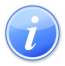 Descripción del Servicio 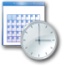 Lugar y Horario de Servicio 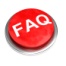 Preguntas Frecuentes